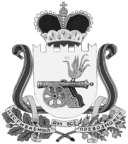 СОВЕТ ДЕПУТАТОВ ВЯЗЕМСКОГО ГОРОДСКОГО ПОСЕЛЕНИЯВЯЗЕМСКОГО РАЙОНА СМОЛЕНСКОЙ ОБЛАСТИРЕШЕНИЕот 24.01.2017  №  8Руководствуясь пунктом 3 части 3 статьи 28 Федерального закона                         от 06 октября 2003 года № 131-ФЗ «Об общих принципах организации местного самоуправления в Российской Федерации», пунктами 5, 7 статьи 39 Градостроительного кодекса Российской Федерации, Совет депутатов Вяземского городского поселения Вяземского района Смоленской области РЕШИЛ:1. Установить следующий порядок учета предложений по проекту решения «О назначении публичных слушаний по вопросу предоставления разрешения на условно-разрешенный вид использования земельного участка от 24.01.2017 № 7» и участия граждан в его обсуждении:1.1. Ознакомление с проектом решения через средства массовой информации (газета «Мой город - Вязьма» и электронное периодическое издание «Мой город – Вязьма.ru» (MGORV.RU).1.2. Прием предложений граждан в письменной форме до 9 марта 2017 года по адресу: г. Вязьма, ул. 25 Октября, д. 11, кабинет № 103.1.3. Анализ поступивших предложений граждан по проекту решения                 «О назначении публичных слушаний по вопросу предоставления разрешения на условно-разрешенный вид использования земельного участка от 24.01.2017  № 7».1.4. Публичные слушания по проекту решения «О назначении публичных слушаний по вопросу предоставления разрешения на условно-разрешенный вид использования земельного участка от 24.01.2017 № 7» провести 10 марта                  2017 года в 11 часов 30 минут по адресу: г. Вязьма, ул. 25 Октября, д. 11, большой зал заседаний.1.5. Утверждение решения «О назначении публичных слушаний по вопросу предоставления разрешения на условно-разрешенный вид использования земельного участка от 24.01.2017 № 7».1.6. Опубликование решения «О назначении публичных слушаний по вопросу предоставления разрешения  на условно-разрешенный вид использования земельного участка от 24.01.2017 № 7» в газете «Мой город-Вязьма» и электронном периодическом издании «Мой город – Вязьма.ru» (MGORV.RU).2. Опубликовать настоящее решение в газете «Мой город-Вязьма» и электронном периодическом издании «Мой город – Вязьма.ru» (MGORV.RU).Глава муниципального образованияВяземского городского поселения     Вяземского района Смоленской области                                            А.А. ГригорьевОб установлении порядка учета предложений по проекту решения «О назначении публичных слушаний по вопросу предоставления разрешения  на условно-разрешенный вид использования земельного участка от 24.01.2017 № 7» и порядка участия граждан в его обсуждении